Fernie Tennis Coaching	      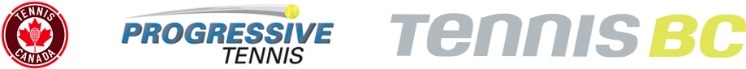 James White Park, Fernie, Lucy Harrup 250 946 7192Summer Early Years Tennis Camps 2020 aimed at 2-5 yearsCost Please detach and returnSummer Tennis Camps 2020About the CoursesFernie tennis coaching courses are organised and run by Lucy Harrup.  Fernie Tennis Coaching is fully insured and registered with TennisBC.  All equipment is provided free of charge.  Option to buy 2nd hand and brand new rackets and balls is available. Groups are designed to teach children of all ages and standards the basic mechanics of tennis through fun play and games, age is a guideline, standards are considered too.  I am happy to discuss requirements so please don’t hesitate to contact me if you need assistance.We expect all participants to follow instructions and be respectful to coaches and other children. Are you unsure if your child will like it? We are happy to allow juniors to come and try one session and forms allow for single session bookings.  Pre-booking is still required to guarantee a place.Kids will be split groups based on standard and age, to ensure they are comfortable.Early years focus on fun and gross motor skills development. Introduction to ball skills and basic techniques.  Lots of games!6-7 years will be aimed at improving coordination, ball skills, and basic techniques, with plenty of fun games and some fun team points8-10 years will be aimed at technique, tactics and fitness, with fun games and match play to finish10+ years technical sessions looking at shot structure, movement and tactical match play.Bookings: Places need to be pre-paid in full one week prior to courses start-date to be guaranteed, sorry but we cannot guarantee places for late bookings or turning up on chance.  Early bird, sibling and friend referral discounts are available.Weather: We play in most weather conditions.  If bad weather causes cancellation, an additional session will be added to the course or credit for next season if weather remains unfavorable.  Please contact Lucy to organize this.To practise the skills learnt during the courses children should consider membership of Fernie Tennis Community Association, which entitles you to the member’s rates for coaching, free weekly junior social night (when school is in session) and free entry to the annual junior tournament.  Please check out www.tennisfernie.com  for info on the association and tennis membership.  DateTimeFriday July 3rd10am – 12pmFriday July 10th10am - 12pmFriday July 17th10am – 12pmFriday July 24th10am – 12pmFriday July 31st10am – 12pmFriday August 7th10am - 12pmFriday August 14th10am – 12pmFriday August 21st10am – 12pmCostMembersNon-members1 session$ 25 $ 35Two pack$ 45$ 70Three pack$ 70$ 105Every week (8 sessions)$ 160$230Fun, sociable outdoor program, all equipment provided free of charge!Fun, sociable outdoor program, all equipment provided free of charge!Fun, sociable outdoor program, all equipment provided free of charge!Membership or guest fees are payable to Fernie Tennis Community Association.Member Benefits include: Free entry to Fernie Junior tennis tournament, free junior social night (when school is in session and member rates on all coaching programs in 2020Membership or guest fees are payable to Fernie Tennis Community Association.Member Benefits include: Free entry to Fernie Junior tennis tournament, free junior social night (when school is in session and member rates on all coaching programs in 2020Membership or guest fees are payable to Fernie Tennis Community Association.Member Benefits include: Free entry to Fernie Junior tennis tournament, free junior social night (when school is in session and member rates on all coaching programs in 2020Membership or guest fees are payable to Fernie Tennis Community Association.Member Benefits include: Free entry to Fernie Junior tennis tournament, free junior social night (when school is in session and member rates on all coaching programs in 2020Membership or guest fees are payable to Fernie Tennis Community Association.Member Benefits include: Free entry to Fernie Junior tennis tournament, free junior social night (when school is in session and member rates on all coaching programs in 2020Membership or guest fees are payable to Fernie Tennis Community Association.Member Benefits include: Free entry to Fernie Junior tennis tournament, free junior social night (when school is in session and member rates on all coaching programs in 2020Membership or guest fees are payable to Fernie Tennis Community Association.Member Benefits include: Free entry to Fernie Junior tennis tournament, free junior social night (when school is in session and member rates on all coaching programs in 2020Membership or guest fees are payable to Fernie Tennis Community Association.Member Benefits include: Free entry to Fernie Junior tennis tournament, free junior social night (when school is in session and member rates on all coaching programs in 2020Membership or guest fees are payable to Fernie Tennis Community Association.Member Benefits include: Free entry to Fernie Junior tennis tournament, free junior social night (when school is in session and member rates on all coaching programs in 2020Membership or guest fees are payable to Fernie Tennis Community Association.Member Benefits include: Free entry to Fernie Junior tennis tournament, free junior social night (when school is in session and member rates on all coaching programs in 2020Membership or guest fees are payable to Fernie Tennis Community Association.Member Benefits include: Free entry to Fernie Junior tennis tournament, free junior social night (when school is in session and member rates on all coaching programs in 2020Membership or guest fees are payable to Fernie Tennis Community Association.Member Benefits include: Free entry to Fernie Junior tennis tournament, free junior social night (when school is in session and member rates on all coaching programs in 2020Membership or guest fees are payable to Fernie Tennis Community Association.Member Benefits include: Free entry to Fernie Junior tennis tournament, free junior social night (when school is in session and member rates on all coaching programs in 2020Membership or guest fees are payable to Fernie Tennis Community Association.Member Benefits include: Free entry to Fernie Junior tennis tournament, free junior social night (when school is in session and member rates on all coaching programs in 2020Membership or guest fees are payable to Fernie Tennis Community Association.Member Benefits include: Free entry to Fernie Junior tennis tournament, free junior social night (when school is in session and member rates on all coaching programs in 2020Membership or guest fees are payable to Fernie Tennis Community Association.Member Benefits include: Free entry to Fernie Junior tennis tournament, free junior social night (when school is in session and member rates on all coaching programs in 2020Membership or guest fees are payable to Fernie Tennis Community Association.Member Benefits include: Free entry to Fernie Junior tennis tournament, free junior social night (when school is in session and member rates on all coaching programs in 2020Membership or guest fees are payable to Fernie Tennis Community Association.Member Benefits include: Free entry to Fernie Junior tennis tournament, free junior social night (when school is in session and member rates on all coaching programs in 2020Membership or guest fees are payable to Fernie Tennis Community Association.Member Benefits include: Free entry to Fernie Junior tennis tournament, free junior social night (when school is in session and member rates on all coaching programs in 2020Membership or guest fees are payable to Fernie Tennis Community Association.Member Benefits include: Free entry to Fernie Junior tennis tournament, free junior social night (when school is in session and member rates on all coaching programs in 2020Membership or guest fees are payable to Fernie Tennis Community Association.Member Benefits include: Free entry to Fernie Junior tennis tournament, free junior social night (when school is in session and member rates on all coaching programs in 2020Membership or guest fees are payable to Fernie Tennis Community Association.Member Benefits include: Free entry to Fernie Junior tennis tournament, free junior social night (when school is in session and member rates on all coaching programs in 2020Membership or guest fees are payable to Fernie Tennis Community Association.Member Benefits include: Free entry to Fernie Junior tennis tournament, free junior social night (when school is in session and member rates on all coaching programs in 2020Membership or guest fees are payable to Fernie Tennis Community Association.Member Benefits include: Free entry to Fernie Junior tennis tournament, free junior social night (when school is in session and member rates on all coaching programs in 2020Childs Name:Address:Parents NameHome Tel:Mobile:Email  *Age:Please note any Medical Conditions:Please note any Medical Conditions:Please note any Medical Conditions:Please note any Medical Conditions:Please note any Medical Conditions:Please list dates required:Please list dates required:Please list dates required:TotalTotalPayment: Places need to be pre-paid in full one week prior to camp start-date to be guaranteed. cheque, cash and email transfer’s.Cheques payable to Fernie Tennis Coaching.Cancellation: Less than 24 hours notice will be 100% of the feePlease sign here to give permission for photos of your child to be shared in all forms of media for marketing purposes for Fernie Tennis Coaching ……………………………..please complete payment method on reverse/next pagePayment: Places need to be pre-paid in full one week prior to camp start-date to be guaranteed. cheque, cash and email transfer’s.Cheques payable to Fernie Tennis Coaching.Cancellation: Less than 24 hours notice will be 100% of the feePlease sign here to give permission for photos of your child to be shared in all forms of media for marketing purposes for Fernie Tennis Coaching ……………………………..please complete payment method on reverse/next pagePayment: Places need to be pre-paid in full one week prior to camp start-date to be guaranteed. cheque, cash and email transfer’s.Cheques payable to Fernie Tennis Coaching.Cancellation: Less than 24 hours notice will be 100% of the feePlease sign here to give permission for photos of your child to be shared in all forms of media for marketing purposes for Fernie Tennis Coaching ……………………………..please complete payment method on reverse/next pagePayment: Places need to be pre-paid in full one week prior to camp start-date to be guaranteed. cheque, cash and email transfer’s.Cheques payable to Fernie Tennis Coaching.Cancellation: Less than 24 hours notice will be 100% of the feePlease sign here to give permission for photos of your child to be shared in all forms of media for marketing purposes for Fernie Tennis Coaching ……………………………..please complete payment method on reverse/next pagePayment: Places need to be pre-paid in full one week prior to camp start-date to be guaranteed. cheque, cash and email transfer’s.Cheques payable to Fernie Tennis Coaching.Cancellation: Less than 24 hours notice will be 100% of the feePlease sign here to give permission for photos of your child to be shared in all forms of media for marketing purposes for Fernie Tennis Coaching ……………………………..please complete payment method on reverse/next pagePayment: Places need to be pre-paid in full one week prior to camp start-date to be guaranteed. cheque, cash and email transfer’s.Cheques payable to Fernie Tennis Coaching.Cancellation: Less than 24 hours notice will be 100% of the feePlease sign here to give permission for photos of your child to be shared in all forms of media for marketing purposes for Fernie Tennis Coaching ……………………………..please complete payment method on reverse/next pagePayment: Places need to be pre-paid in full one week prior to camp start-date to be guaranteed. cheque, cash and email transfer’s.Cheques payable to Fernie Tennis Coaching.Cancellation: Less than 24 hours notice will be 100% of the feePlease sign here to give permission for photos of your child to be shared in all forms of media for marketing purposes for Fernie Tennis Coaching ……………………………..please complete payment method on reverse/next pagePayment: Places need to be pre-paid in full one week prior to camp start-date to be guaranteed. cheque, cash and email transfer’s.Cheques payable to Fernie Tennis Coaching.Cancellation: Less than 24 hours notice will be 100% of the feePlease sign here to give permission for photos of your child to be shared in all forms of media for marketing purposes for Fernie Tennis Coaching ……………………………..please complete payment method on reverse/next pagePayment: Places need to be pre-paid in full one week prior to camp start-date to be guaranteed. cheque, cash and email transfer’s.Cheques payable to Fernie Tennis Coaching.Cancellation: Less than 24 hours notice will be 100% of the feePlease sign here to give permission for photos of your child to be shared in all forms of media for marketing purposes for Fernie Tennis Coaching ……………………………..please complete payment method on reverse/next pagePayment: Places need to be pre-paid in full one week prior to camp start-date to be guaranteed. cheque, cash and email transfer’s.Cheques payable to Fernie Tennis Coaching.Cancellation: Less than 24 hours notice will be 100% of the feePlease sign here to give permission for photos of your child to be shared in all forms of media for marketing purposes for Fernie Tennis Coaching ……………………………..please complete payment method on reverse/next pagePayment: Places need to be pre-paid in full one week prior to camp start-date to be guaranteed. cheque, cash and email transfer’s.Cheques payable to Fernie Tennis Coaching.Cancellation: Less than 24 hours notice will be 100% of the feePlease sign here to give permission for photos of your child to be shared in all forms of media for marketing purposes for Fernie Tennis Coaching ……………………………..please complete payment method on reverse/next pagePayment Method  Cash   Cheque  Email transfer   Total:Enquiries:250 946 7192 or fernietenniscoaching@gmail.comCheque’s payable to: Fernie Tennis CoachingPayments mailed to:110 Burma Road, Fernie, V0B1M5Email transfer to: fernietenniscoaching@gmail.com